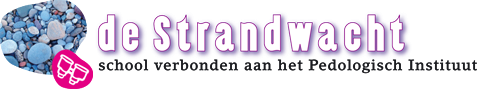 SchoolOndersteuningsProfielDHS/SPPOHDe Strandwacht 2021-2025Schoolondersteuningsprofiel De Strandwacht 
Dit schoolondersteuningsprofiel (SOP) is opgesteld voor 4 jaar. Jaarlijks worden er aanpassingen gedaan indien nodig. Het SOP is aangepast maart 2024.Inleiding 
Scholen voor speciaal onderwijs SO4 geven onderwijs aan leerlingen die extra ondersteuning nodig hebben op het gebied van gedrag en leren. De einddoelen van het regulier basisonderwijs zijn leidend. De basisondersteuning geldt, aangevuld met specifieke voorzieningen passend bij de doelgroep. Er wordt in kleine groepen gewerkt en het niveau van basisondersteuning sluit aan bij de specifieke ondersteunings- en onderwijsbehoeften van de doelgroep. Elke leerling werkt op basis van een eigen onderwijs perspectiefplan (OPP) waarin de streef- en einddoelen voor de leerling zijn vastgelegd. Voor elke leerling worden de behoeften aan ondersteuning beschreven. In het SOP beschrijft De Strandwacht hoe zij hun zorgstructuur vormgeven en welke expertise de school inzet om leerlingen met specifieke ondersteuningsbehoeften passend onderwijs te bieden en welke kaders gehanteerd worden.Een SOP is een wettelijk verplicht document voor elke school. SOP is in afstemming met het schoolteam opgesteld. Informatie is deels uit de schoolplan en de schoolgids overgenomen. Het bestuur stelt het schoolondersteuningsprofiel eenmaal in de vier jaar vast. De medezeggenschapsraad van de school heeft adviesrecht en heeft het schoolondersteuningsprofiel gelezen en hun akkoord gegeven. 

Het schoolondersteuningsprofiel heeft verschillende functies: Het profiel geeft ouders inzicht in de wijze waarop onze school basisondersteuning en extra ondersteuning realiseert en welke kennis en kunde bij ons op school aanwezig is; Het profiel geeft input voor het samenwerkingsverband, om vast te stellen of alle scholen samen een dekkend netwerk vormen van passend onderwijs voor alle leerlingen in onze regio Haaglanden; Het profiel is ook een houvast bij de afweging of we voor leerlingen met zeer specifieke onderwijsbehoeften passend onderwijs kunnen bieden.Onderwijsvisie en leerlingpopulatie  Onderwijsvisie Op De Strandwacht zijn leerlingen welkom die door hun gedrag en/of vanwege hun psychiatrische problematiek op dit moment geen regulier onderwijs kunnen volgen. Respect voor de eigenheid van iedere leerling staat in ons pedagogisch en didactisch handelen voorop.Het onderwijs op onze school sluit aan op wat onze leerlingen al kunnen en kennen en op wat ze nog moeten leren om zich - al dan niet met ondersteuning -  in de toekomst goed te kunnen handhaven.Leerling populatieOp De Strandwacht zitten leerlingen die door hun gedrag en/of vanwege hun psychiatrische problematiek op dit moment geen regulier onderwijs kunnen volgen. Bij de leerlingen is zelden sprake van enkelvoudige problematiek. Veelal is er sprake van comorbiditeit op verschillende niveaus (diagnoses, systeemproblematiek, cognitief). Leerlingen kunnen zeer verschillende stoornissen hebben. De leerlingen hebben een IQ > 70. Naast een groot aantal leerlingen met diverse autistische vormen, zijn er ook leerlingen met ADHD, hechtingsstoornis, trauma, MCDD, comorbiditeit etc. Leerlingen laten vaak moeilijk te lezen gedrag zien. Er is frequent sprake van overprikkeling en het moeilijk kunnen reguleren van emoties. Uitingsvormen kunnen zowel internaliserend als externaliserend zijn. Bij extreem externaliserend gedrag (waaronder bv. ODD) is een andere vorm van SO-onderwijs passender. Vaak is er sprake van multi-problem problematiek en is er in de thuissituatie hulp en ondersteuning nodig. Door deze complexe problematiek heeft De Strandwacht naast leerkrachten, leraarondersteuners en onderwijsassistenten een groot ondersteuningsteam vanuit verschillende disciplines. In kernteams (leerkracht, onderwijsassistent, intern begeleider en orthopedagoog/psycholoog) wordt de ontwikkeling van de leerlingen stelselmatig gemonitord. De leerlingen die ingeschreven zijn op De Strandwacht hebben vanuit hun psychiatrische en/of gedragsproblematiek behoefte aan structuur, duidelijkheid en voorspelbaarheid. Een consequente regelhantering en neutrale aanpak is helpend voor de leerlingen. Om de leerlingen optimaal te kunnen stimuleren op sociaal-emotioneel en didactisch gebied, is het wenselijk dat er vier handen in de groep zijn om aan de ondersteuningsbehoeften van onze leerlingen te voldoen. Door het vaak belaste verleden van onze leerlingen (vaak met veel negatieve schoolervaringen) hebben de leerlingen behoefte aan een veilige omgeving met vaste gezichten voor de groep. De afgelopen jaren is er een toename gesignaleerd bij leerlingen die eveneens op het gebied van spraak-taal forse problemen ondervinden.  De instroom van meertalige leerlingen neemt eveneens toe. De Strandwacht heeft meerdere locaties: in Den Haag (22 groepen), Delft (1 groep) en Monster (5 groepen).De Strandwacht verzorgt het onderwijs voor leerlingen die in een behandelsetting (Youz en Daghulp Jeugdformaat) zitten en onderwijs volgen. De leerlingen in de behandelsetting hebben allemaal een plaatsingsbekostiging en hebben (nog) geen Toelaatbaarheidsverklaring. Gedurende het hele jaar vindt er in- en uitstroom van en naar De Strandwacht plaats.Het leerlingaantal per 18 maart 2024: 375 Afspraken over basis- en extra ondersteuning binnen Haaglanden  Wat is basisondersteuning? Basisondersteuning is ondersteuning die op elke school in Haaglanden geboden wordt. Scholen ontvangen jaarlijks een bijdrage vanuit het samenwerkingsverband ten behoeve van het vormgeven van basisondersteuning. Deze worden ingezet voor het versterken van passend onderwijs in de school, denk aan het goed organiseren van een multidisciplinair overleg (MDO) of de inzet van preventieve en licht curatieve interventies. De basisondersteuning van onze school bestaat uit: A. Basiskwaliteit. 
B. De ondersteuningsstructuur op school. 
C. Werken volgens de uitgangspunten van Handelingsgericht Werken. 
D. Preventieve en licht curatieve interventiesBasiskwaliteit De basisondersteuning van een school is ten minste op orde als deze voldoet aan de basiskwaliteit zoals gesteld door de Inspectie van Onderwijs.  
De ondersteuningsstructuur op schoolDe groepen op De Strandwacht bestaan uit 12-14 leerlingen met een leerkracht, leraarondersteuner en onderwijsassistent. Alle groepen worden naast de leerkracht, leraarondersteuner en onderwijsassistent begeleid door een orthopedagoog/psycholoog en intern begeleider (kernteam). De orthopedagoog begeleidt de groep op het gebied van gedrag en de intern begeleider ondersteunt het didactische aanbod.De ondersteuningsstructuur van de school is het systeem waarmee de school het onderwijs evalueert en de ontwikkeling van individuele leerlingen volgt. Onderdeel daarvan is het kernteam dat de uitvoering van de basisondersteuning en extra ondersteuning coördineert en stimuleert. Het team doet dit samen met de leerkracht(en), ouders, de adviseur passend onderwijs van het samenwerkingsverband en deskundigen vanuit het zorgteam (psychologen en orthopedagogen) en de intern begeleiders. De schoolmaatschappelijk werker kan indien nodig betrokken worden. Handelingsgericht werken In Haaglanden hebben we afgesproken dat we de onderwijsontwikkeling van kinderen volgen door de uitgangspunten van Handelingsgericht Werken te gebruiken. Hieronder verstaan we dat de school vanuit overzicht (wat is bekend) en inzicht (verklarende factoren) tot een passend uitzicht (passend aanbod) voor een leerling komt. Hierbij wordt de ontwikkeling van de leerling regelmatig geëvalueerd en worden zo nodig de doelen of het Ontwikkelingsplan voor de leerling bijgesteld. Scholen werken doelgericht en denken in mogelijkheden. Preventieve en curatieve interventiesDe school kan binnen de basisondersteuning een aantal preventieve en licht-curatieve interventies inzetten om te voldoen aan de ondersteuningsbehoefte van de leerling. De school voert deze interventies uit binnen de eigen ondersteuningsstructuur en onder eigen regie en verantwoordelijkheid. Preventief wordt er veel aandacht besteed aan sociale vaardigheden en emotionele ontwikkeling.Curatieve interventies kunnen gericht zijn op ondersteuning rondom gedrag of op didactisch gebied. Bij uitval op didactisch gebied kan er een aanvullend handelingsplan worden opgesteld en wordt er gewerkt aan specifieke hiaten. Bij specifieke gedragsproblemen die niet binnen de groepsaanpak kunnen worden aangestuurd, wordt er in het kernteam besproken welke extra ondersteuning nodig is.3     Schoolspecifieke expertiseDe Strandwacht biedt ondersteuning aan leerlingen, die door hun beperking en specifieke onderwijsbehoeften niet in staat zijn om deel te nemen aan het reguliere onderwijs. De ondersteuning op De Strandwacht is georganiseerd op groeps- en leerlingniveau. Bij inschrijving wordt de leerling ingedeeld in de groep waar hij of zij het beste past. Er wordt voor iedere leerling een Ontwikkelingsplan op maat gemaakt. Dit plan wordt 2x per jaar geëvalueerd en met ouders besproken.Op De Strandwacht wordt binnen alle groepen intensief gewerkt aan sociale vaardigheden en staat de aanpak op gedrag centraal. Daarnaast is er schoolspecifieke expertise die per groep/bouw verschillend is. Het zorgteam zet trainingen in zoals bv. ‘Rots en water’ en psycho-educatie. Om geplaatst te kunnen worden op De Strandwacht moet de leerling kunnen functioneren in een groep van 12-15 leerlingen. De leerlingen moeten les kunnen volgen in klassikaal verband. Het lesaanbod is in alle groepen talig. Leerlingen moeten voldoende vaardigheden bezitten om talig onderwijs te volgen.In onderstaande schema’s is de ondersteuning die in de verschillende groepen geboden wordt, beschreven. Professionals buiten de school 
De school werkt samen met externe partners die aanvullende ondersteuning bieden. Er zijn verschillende behandelaren via hun eigen praktijk aan de school verbonden.Fysiotherapeut (praktijk Meer en Bosch)Ergotherapie (Spring)SpeltherapieDe gedragswetenschapper van De Strandwacht is aanspreekpunt voor de ouders, leerkracht en leerling in de samenwerking met deze professionals. Ontwikkelplan ZorgplichtMet de invoering van passend onderwijs is ook de zorgplicht van scholen van kracht geworden. Scholen hebben de verplichting om na de schriftelijke aanmelding van een leerling binnen 6 weken te onderzoeken of zij deze leerling (eventueel met de inzet van extra ondersteuning), een passende plek kunnen bieden. Een verlenging van 4 weken is mogelijk, als deze schriftelijk is medegedeeld aan de ouder(s)/verzorger(s) (hierna aangeduid als ouders). De ouders hebben de verplichting mee te werken en de school alle relevante informatie te verschaffen. De aanmelding bij een school dient schriftelijk te worden gedaan. In de praktijk betekent dit dat scholen ouders erop moeten wijzen dat pas na een schriftelijke aanmelding informatie wordt uitgewisseld en de school kan onderzoeken of zij een passende plek kunnen bieden voor hun kind. Alleen als de school vol is of ouders de specifieke grondslag van de school niet onderschrijven, heeft de school het recht de aanmelding van de leerling te weigeren. De school heeft in deze periode van 6 weken, met mogelijke verlenging van 4 weken, nog geen plaatsingsplicht. Als de school geen passend onderwijsaanbod kan doen, dan is zij verplicht om samen met de ouders een passende plek op een andere school te vinden. Het kan zijn dat de onderwijs- en ondersteuningsbehoeften van een kind niet voldoende aansluiten bij wat de school kan bieden. Dit betekent dat de school een kind niet kan plaatsen. Mocht dit het geval zijn, dan gaat de school met ouders in gesprek om dit nader toe te lichten en hen verder te helpen om op zoek te gaan naar een passende plek. De school moet er in dit geval dan zorg voor dragen dat een andere school bereid is de leerling toe te laten, omdat zij wel tegemoet kunnen komen aan de onderwijs- en ondersteuningsbehoeften van een kind. Oftewel: zij zijn verplicht een andere school of instelling te vinden die wel passend onderwijs of passende ondersteuning kan bieden aan een kind. DEEL III  Samenvatting ten behoeve van dekkend aanbodHandelingsgericht werken 
Preventieve en licht curatieve interventies
Per onderdeel een kruisje bij de status binnen de school. Zie voor meer informatie en uitleg over de afspraken die zijn gemaakt het Ondersteuningsplan van SPPOH 2021-2025 (zie website SPPOH). Ambities Bijlage ILandelijk doelgroepenmodel Lecso  
Bij de beschrijving van de ondersteuningsbehoeften van de leerling in het SO komen mogelijke elementen terug uit het landelijk doelgroepenmodel van Lecso. Het model zal het komende jaar (2022-2023) gebruikt gaan worden. Het zal in 2023-2024 verwerkt worden in het Ontwikkelingsplan .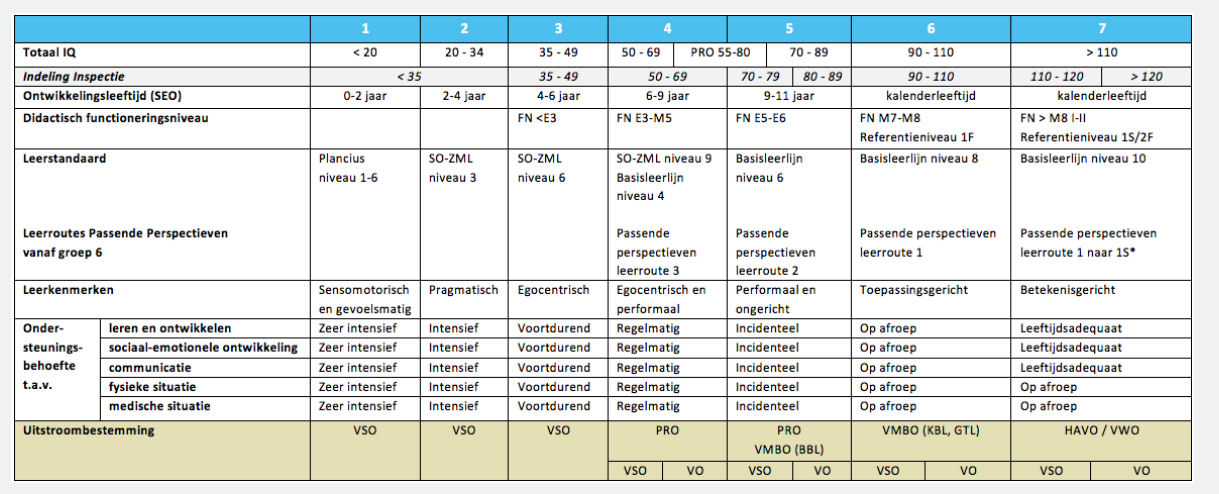 LeerlingenBij ons staat de leerling centraal. Wij gaan uit van de mogelijkheden en talenten van de leerling.Pedagogisch klimaat (en veiligheid)De Strandwacht streeft naar een klimaat waarin iedereen die bij de school betrokken is, zich veilig kan voelen.Opzet van het onderwijsHet leveren van onderwijskundig maatwerk is wat ons betreft de manier om onze leerlingen tot relatie ( "Ik hoor erbij"), competentie ("Ik kan het") en autonomie ("Ik kan het zelf") te brengen.Inrichting van het onderwijsDe Strandwacht wil met de inrichting van het onderwijs aansluiten bij de mogelijkheden en de talenten van leerlingen in wisselwerking met de eisen van de samenleving. Wij zien het als onze taak om 'er uit te halen wat er in zit'. LeeromgevingWij zorgen voor een uitdagende, aantrekkelijke leeromgeving die inspeelt op, en aansluit bij de mogelijkheden en behoeften van onze leerlingen.Ondersteuning en begeleidingGoed onderwijs is de basis voor onze ondersteuning en begeleiding. Bij ons geldt: De leerling centraal, de leerkracht als spil en de specifieke deskundige als ondersteuner.Personeel en professionaliseringDoor blijvend te leren als team kan De Strandwacht de haar gestelde taken volbrengen.Ouders/verzorgersDe Strandwacht en de ouders zijn samen, maar vanuit een verschillend perspectief, verantwoordelijk voor de ontwikkeling van de leerling.Externe contactenDe Strandwacht ziet zichzelf als schakel in de keten van onderwijs en jeugdhulp waarbij de schoolloopbaan van de leerling leidend is. CultuurKwaliteit is waarmaken wat je belooft. Wij zeggen wat we doen en we doen wat we zeggen.Uitgebreid Inspectie bezoek 2014April 2019Gepland bezoek maart 2021 geannuleerd vanwege Covid maatregelenFebruari 2022Maart 2023Basiskwaliteit https://zoekscholen.onderwijsinspectie.nl/zoek-en-vergelijk/sector/ec/onderwijssoort/so/id/4493Monitoronderzoek op OR1 en OR2XN.a.v. inspectiebezoek bij DHS: gesprek over onderwijsproces en onderwijskwaliteit Themaonderzoek naar de kwaliteit van de extra ondersteuning (geen rapport, wel feedback)Profiel: Jonge leerlingenProfiel: Jonge leerlingenProfiel: Jonge leerlingenProfiel: Jonge leerlingenProfiel: Jonge leerlingenOnderwijsbehoeften van leerlingen
Aangezien meerdere jonge leerlingen achterstanden vertonen zowel op motorisch als spraaktaalgebied, wordt hier binnen de (jongste) groepen extra aandacht aan besteed.Onderwijsbehoeften van leerlingen
Aangezien meerdere jonge leerlingen achterstanden vertonen zowel op motorisch als spraaktaalgebied, wordt hier binnen de (jongste) groepen extra aandacht aan besteed.Onderwijsbehoeften van leerlingen
Aangezien meerdere jonge leerlingen achterstanden vertonen zowel op motorisch als spraaktaalgebied, wordt hier binnen de (jongste) groepen extra aandacht aan besteed.Onderwijsbehoeften van leerlingen
Aangezien meerdere jonge leerlingen achterstanden vertonen zowel op motorisch als spraaktaalgebied, wordt hier binnen de (jongste) groepen extra aandacht aan besteed.Onderwijsbehoeften van leerlingen
Aangezien meerdere jonge leerlingen achterstanden vertonen zowel op motorisch als spraaktaalgebied, wordt hier binnen de (jongste) groepen extra aandacht aan besteed.De hoeveelheid tijd en aandachtDe hoeveelheid tijd en aandachtDe hoeveelheid tijd en aandachtDe hoeveelheid tijd en aandachtDe hoeveelheid tijd en aandachtOp groepsniveau wordt er tot en met groep 3 extra gewerkt aan de voorbereidende schrijfmotoriek en de mondelinge taalvaardigheid. Mondelinge taalvaardigheid wordt wekelijk, 45 minuten per les, door een logopedist verzorgd. Per 01-08-2023 is er een logopedist die samen met het onderbouw team de “Taalvleugel” vormgeeft. Op groepsniveau wordt er tot en met groep 3 extra gewerkt aan de voorbereidende schrijfmotoriek en de mondelinge taalvaardigheid. Mondelinge taalvaardigheid wordt wekelijk, 45 minuten per les, door een logopedist verzorgd. Per 01-08-2023 is er een logopedist die samen met het onderbouw team de “Taalvleugel” vormgeeft. Op groepsniveau wordt er tot en met groep 3 extra gewerkt aan de voorbereidende schrijfmotoriek en de mondelinge taalvaardigheid. Mondelinge taalvaardigheid wordt wekelijk, 45 minuten per les, door een logopedist verzorgd. Per 01-08-2023 is er een logopedist die samen met het onderbouw team de “Taalvleugel” vormgeeft. Op groepsniveau wordt er tot en met groep 3 extra gewerkt aan de voorbereidende schrijfmotoriek en de mondelinge taalvaardigheid. Mondelinge taalvaardigheid wordt wekelijk, 45 minuten per les, door een logopedist verzorgd. Per 01-08-2023 is er een logopedist die samen met het onderbouw team de “Taalvleugel” vormgeeft. Op groepsniveau wordt er tot en met groep 3 extra gewerkt aan de voorbereidende schrijfmotoriek en de mondelinge taalvaardigheid. Mondelinge taalvaardigheid wordt wekelijk, 45 minuten per les, door een logopedist verzorgd. Per 01-08-2023 is er een logopedist die samen met het onderbouw team de “Taalvleugel” vormgeeft. Het onderwijsmateriaal Het onderwijsmateriaal Het onderwijsmateriaal Het onderwijsmateriaal Het onderwijsmateriaal Voor de motoriek en het voorbereidend schrijven worden er passende activiteiten ingezet en geoefend. De logopediste stelt zelf naar aanleiding van de thema’s de lessen samen. De logopedist is wekelijks in de groepen (groepen 1, 2 en 3) en speelt in op wat zij in de groep signaleert. Zij werkt ondersteunend aan de leerkracht en geeft adviezen over inzet en aanbod over specifiek taalaanbod.Voor de motoriek en het voorbereidend schrijven worden er passende activiteiten ingezet en geoefend. De logopediste stelt zelf naar aanleiding van de thema’s de lessen samen. De logopedist is wekelijks in de groepen (groepen 1, 2 en 3) en speelt in op wat zij in de groep signaleert. Zij werkt ondersteunend aan de leerkracht en geeft adviezen over inzet en aanbod over specifiek taalaanbod.Voor de motoriek en het voorbereidend schrijven worden er passende activiteiten ingezet en geoefend. De logopediste stelt zelf naar aanleiding van de thema’s de lessen samen. De logopedist is wekelijks in de groepen (groepen 1, 2 en 3) en speelt in op wat zij in de groep signaleert. Zij werkt ondersteunend aan de leerkracht en geeft adviezen over inzet en aanbod over specifiek taalaanbod.Voor de motoriek en het voorbereidend schrijven worden er passende activiteiten ingezet en geoefend. De logopediste stelt zelf naar aanleiding van de thema’s de lessen samen. De logopedist is wekelijks in de groepen (groepen 1, 2 en 3) en speelt in op wat zij in de groep signaleert. Zij werkt ondersteunend aan de leerkracht en geeft adviezen over inzet en aanbod over specifiek taalaanbod.Voor de motoriek en het voorbereidend schrijven worden er passende activiteiten ingezet en geoefend. De logopediste stelt zelf naar aanleiding van de thema’s de lessen samen. De logopedist is wekelijks in de groepen (groepen 1, 2 en 3) en speelt in op wat zij in de groep signaleert. Zij werkt ondersteunend aan de leerkracht en geeft adviezen over inzet en aanbod over specifiek taalaanbod.De ruimtelijke omgevingDe ruimtelijke omgevingDe ruimtelijke omgevingDe ruimtelijke omgevingDe ruimtelijke omgevingBovenstaande vindt plaats in het klaslokaal.Bovenstaande vindt plaats in het klaslokaal.Bovenstaande vindt plaats in het klaslokaal.Bovenstaande vindt plaats in het klaslokaal.Bovenstaande vindt plaats in het klaslokaal.De expertise De expertise De expertise De expertise De expertise De expertise Specifieke kennis en kundeSpecifieke kennis en kundeOpleiding/werkervaringOpleiding/werkervaringInzet en zichtbaarheid Inzet en zichtbaarheid LogopedistLeerkrachtLogopedistLeerkrachtLogopedie (ervaring vanuit Kentalis)Ervaren kleuterleerkrachtLogopedie (ervaring vanuit Kentalis)Ervaren kleuterleerkracht2  dagen per week in verschillende groepen inzet op gebied van taal2  dagen per week in verschillende groepen inzet op gebied van taalDe samenwerking met andere instanties De samenwerking met andere instanties De samenwerking met andere instanties De samenwerking met andere instanties De samenwerking met andere instanties De samenwerking met andere instanties OrganisatieFunctie/deskundigheidFunctie/deskundigheidInzet en zichtbaarheidInzet en zichtbaarheidInzet en zichtbaarheidExterne behandelaren indien nodig ErgotherapieFysiotherapie Logopedie SpeltherapieExterne behandelaren indien nodig ErgotherapieFysiotherapie Logopedie SpeltherapieFysio/ergotherapie 2 ½  dag per week op school aanwezigLogopedie (individueel): 2 dagen per weekLogopedie (groep): 2 dagen per weekSpeltherapeut wordt vervangen. Nu in opleidingFysio/ergotherapie 2 ½  dag per week op school aanwezigLogopedie (individueel): 2 dagen per weekLogopedie (groep): 2 dagen per weekSpeltherapeut wordt vervangen. Nu in opleidingFysio/ergotherapie 2 ½  dag per week op school aanwezigLogopedie (individueel): 2 dagen per weekLogopedie (groep): 2 dagen per weekSpeltherapeut wordt vervangen. Nu in opleidingProfiel:  Deeltijdonderwijs: Daghulp Den Haag, Daghulp Delft en locatie Youz (nevenlocaties)Profiel:  Deeltijdonderwijs: Daghulp Den Haag, Daghulp Delft en locatie Youz (nevenlocaties)Profiel:  Deeltijdonderwijs: Daghulp Den Haag, Daghulp Delft en locatie Youz (nevenlocaties)Profiel:  Deeltijdonderwijs: Daghulp Den Haag, Daghulp Delft en locatie Youz (nevenlocaties)Profiel:  Deeltijdonderwijs: Daghulp Den Haag, Daghulp Delft en locatie Youz (nevenlocaties)Onderwijsbehoeften van leerlingen
De leerlingen in deze groepen hebben een complexe hulpvraag en volgen naast onderwijs ook deeltijdbehandeling. Voor de Daghulpen wordt de behandeling ingezet vanuit Jeugdformaat en voor de locatie Youz wordt de behandeling ingezet vanuit instelling Youz.Er is vaak sprake van multi-problematiek. De leerlingen hebben een zeer intensieve ondersteuningsbehoefte ten aanzien van zelfstandigheid, daarnaast hebben deze leerlingen vaak een onvoldoende werkhouding en concentratie om een regulier lesprogramma te kunnen volgen. De leerlingen hebben problemen rondom hun sociaal-emotionele ontwikkeling.Onderwijsbehoeften van leerlingen
De leerlingen in deze groepen hebben een complexe hulpvraag en volgen naast onderwijs ook deeltijdbehandeling. Voor de Daghulpen wordt de behandeling ingezet vanuit Jeugdformaat en voor de locatie Youz wordt de behandeling ingezet vanuit instelling Youz.Er is vaak sprake van multi-problematiek. De leerlingen hebben een zeer intensieve ondersteuningsbehoefte ten aanzien van zelfstandigheid, daarnaast hebben deze leerlingen vaak een onvoldoende werkhouding en concentratie om een regulier lesprogramma te kunnen volgen. De leerlingen hebben problemen rondom hun sociaal-emotionele ontwikkeling.Onderwijsbehoeften van leerlingen
De leerlingen in deze groepen hebben een complexe hulpvraag en volgen naast onderwijs ook deeltijdbehandeling. Voor de Daghulpen wordt de behandeling ingezet vanuit Jeugdformaat en voor de locatie Youz wordt de behandeling ingezet vanuit instelling Youz.Er is vaak sprake van multi-problematiek. De leerlingen hebben een zeer intensieve ondersteuningsbehoefte ten aanzien van zelfstandigheid, daarnaast hebben deze leerlingen vaak een onvoldoende werkhouding en concentratie om een regulier lesprogramma te kunnen volgen. De leerlingen hebben problemen rondom hun sociaal-emotionele ontwikkeling.Onderwijsbehoeften van leerlingen
De leerlingen in deze groepen hebben een complexe hulpvraag en volgen naast onderwijs ook deeltijdbehandeling. Voor de Daghulpen wordt de behandeling ingezet vanuit Jeugdformaat en voor de locatie Youz wordt de behandeling ingezet vanuit instelling Youz.Er is vaak sprake van multi-problematiek. De leerlingen hebben een zeer intensieve ondersteuningsbehoefte ten aanzien van zelfstandigheid, daarnaast hebben deze leerlingen vaak een onvoldoende werkhouding en concentratie om een regulier lesprogramma te kunnen volgen. De leerlingen hebben problemen rondom hun sociaal-emotionele ontwikkeling.Onderwijsbehoeften van leerlingen
De leerlingen in deze groepen hebben een complexe hulpvraag en volgen naast onderwijs ook deeltijdbehandeling. Voor de Daghulpen wordt de behandeling ingezet vanuit Jeugdformaat en voor de locatie Youz wordt de behandeling ingezet vanuit instelling Youz.Er is vaak sprake van multi-problematiek. De leerlingen hebben een zeer intensieve ondersteuningsbehoefte ten aanzien van zelfstandigheid, daarnaast hebben deze leerlingen vaak een onvoldoende werkhouding en concentratie om een regulier lesprogramma te kunnen volgen. De leerlingen hebben problemen rondom hun sociaal-emotionele ontwikkeling.De hoeveelheid tijd en aandachtDe hoeveelheid tijd en aandachtDe hoeveelheid tijd en aandachtDe hoeveelheid tijd en aandachtDe hoeveelheid tijd en aandachtHet kernteam is zeer intensief betrokken bij deze groepen.Er wordt frequent overleg gevoerd met behandelaren, sociotherapeuten, mentoren vanuit Jeugdformaat of Youz en ouders over de voortgang. Na het traject op de Daghulp of Youz wordt er met het kernteam een verwijzing gedaan naar een passende onderwijsvorm. Het kernteam is zeer intensief betrokken bij deze groepen.Er wordt frequent overleg gevoerd met behandelaren, sociotherapeuten, mentoren vanuit Jeugdformaat of Youz en ouders over de voortgang. Na het traject op de Daghulp of Youz wordt er met het kernteam een verwijzing gedaan naar een passende onderwijsvorm. Het kernteam is zeer intensief betrokken bij deze groepen.Er wordt frequent overleg gevoerd met behandelaren, sociotherapeuten, mentoren vanuit Jeugdformaat of Youz en ouders over de voortgang. Na het traject op de Daghulp of Youz wordt er met het kernteam een verwijzing gedaan naar een passende onderwijsvorm. Het kernteam is zeer intensief betrokken bij deze groepen.Er wordt frequent overleg gevoerd met behandelaren, sociotherapeuten, mentoren vanuit Jeugdformaat of Youz en ouders over de voortgang. Na het traject op de Daghulp of Youz wordt er met het kernteam een verwijzing gedaan naar een passende onderwijsvorm. Het kernteam is zeer intensief betrokken bij deze groepen.Er wordt frequent overleg gevoerd met behandelaren, sociotherapeuten, mentoren vanuit Jeugdformaat of Youz en ouders over de voortgang. Na het traject op de Daghulp of Youz wordt er met het kernteam een verwijzing gedaan naar een passende onderwijsvorm. Het onderwijsmateriaal Het onderwijsmateriaal Het onderwijsmateriaal Het onderwijsmateriaal Het onderwijsmateriaal Voor elke leerling is er een individueel onderwijsprogramma opgesteld.Voor elke leerling is er een individueel onderwijsprogramma opgesteld.Voor elke leerling is er een individueel onderwijsprogramma opgesteld.Voor elke leerling is er een individueel onderwijsprogramma opgesteld.Voor elke leerling is er een individueel onderwijsprogramma opgesteld.De ruimtelijke omgevingDe ruimtelijke omgevingDe ruimtelijke omgevingDe ruimtelijke omgevingDe ruimtelijke omgevingBinnen de eigen groepslokalen.Binnen de eigen groepslokalen.Binnen de eigen groepslokalen.Binnen de eigen groepslokalen.Binnen de eigen groepslokalen.De expertise De expertise De expertise De expertise De expertise De expertise Specifieke kennis en kundeSpecifieke kennis en kundeOpleiding/werkervaringOpleiding/werkervaringInzet en zichtbaarheid Inzet en zichtbaarheid Behandelaren en mentoren worden ingezet vanuit Jeugdformaat en YouzBehandelaren en mentoren worden ingezet vanuit Jeugdformaat en YouzHBOHBODe samenwerking met andere instanties De samenwerking met andere instanties De samenwerking met andere instanties De samenwerking met andere instanties De samenwerking met andere instanties De samenwerking met andere instanties OrganisatieFunctie/deskundigheidFunctie/deskundigheidInzet en zichtbaarheidInzet en zichtbaarheidInzet en zichtbaarheidYouzJeugdformaatSGGZ instellingenGGZ instellingSGGZ instellingenGGZ instellingPer leerling verschillendPer leerling verschillendPer leerling verschillendProfiel: Jonge leerlingen met gedragsproblematiek en spraak-taalproblematiek          (TOS) Profiel: Jonge leerlingen met gedragsproblematiek en spraak-taalproblematiek          (TOS) Profiel: Jonge leerlingen met gedragsproblematiek en spraak-taalproblematiek          (TOS) Profiel: Jonge leerlingen met gedragsproblematiek en spraak-taalproblematiek          (TOS) Profiel: Jonge leerlingen met gedragsproblematiek en spraak-taalproblematiek          (TOS) Onderwijsbehoeften van leerlingenEr is sprake zijn van gediagnosticeerde spraaktaalproblematiek (TOS)Er zijn gedragsproblemenHet is nog niet duidelijk wat voorliggend is: de taalproblematiek of het gedragDe groep StrandTaal is een kleutergroep voor leerlingen van 4-7 jaar. Na maximaal 2 jaar moet duidelijk zijn wat een passende vervolgschool is. Er is een intensieve samenwerking met Viertaal. Vanuit Viertaal is er een ambulant begeleider en logopedist betrokken.Voor deze leerlingen wordt een Toelaatbaarheidsverklaring bekostigingscategorie MIDDEN aangevraagd.Er wordt via Viertaal een arrangement Medium afgegeven. Per 01-08-2023 zal de groep groeien naar 12 leerlingen en worden er enkele leerlingen geplaatst zonder TOS diagnose. Deze leerlingen hebben wel forse spraaktaalproblematiek. De leerlingen profiteren van het aanbod in groep StrandTaal en de voorliggende problematiek is nog niet duidelijk.Deze leerlingen krijgen geen individuele logopedie vanuit Viertaal.Onderwijsbehoeften van leerlingenEr is sprake zijn van gediagnosticeerde spraaktaalproblematiek (TOS)Er zijn gedragsproblemenHet is nog niet duidelijk wat voorliggend is: de taalproblematiek of het gedragDe groep StrandTaal is een kleutergroep voor leerlingen van 4-7 jaar. Na maximaal 2 jaar moet duidelijk zijn wat een passende vervolgschool is. Er is een intensieve samenwerking met Viertaal. Vanuit Viertaal is er een ambulant begeleider en logopedist betrokken.Voor deze leerlingen wordt een Toelaatbaarheidsverklaring bekostigingscategorie MIDDEN aangevraagd.Er wordt via Viertaal een arrangement Medium afgegeven. Per 01-08-2023 zal de groep groeien naar 12 leerlingen en worden er enkele leerlingen geplaatst zonder TOS diagnose. Deze leerlingen hebben wel forse spraaktaalproblematiek. De leerlingen profiteren van het aanbod in groep StrandTaal en de voorliggende problematiek is nog niet duidelijk.Deze leerlingen krijgen geen individuele logopedie vanuit Viertaal.Onderwijsbehoeften van leerlingenEr is sprake zijn van gediagnosticeerde spraaktaalproblematiek (TOS)Er zijn gedragsproblemenHet is nog niet duidelijk wat voorliggend is: de taalproblematiek of het gedragDe groep StrandTaal is een kleutergroep voor leerlingen van 4-7 jaar. Na maximaal 2 jaar moet duidelijk zijn wat een passende vervolgschool is. Er is een intensieve samenwerking met Viertaal. Vanuit Viertaal is er een ambulant begeleider en logopedist betrokken.Voor deze leerlingen wordt een Toelaatbaarheidsverklaring bekostigingscategorie MIDDEN aangevraagd.Er wordt via Viertaal een arrangement Medium afgegeven. Per 01-08-2023 zal de groep groeien naar 12 leerlingen en worden er enkele leerlingen geplaatst zonder TOS diagnose. Deze leerlingen hebben wel forse spraaktaalproblematiek. De leerlingen profiteren van het aanbod in groep StrandTaal en de voorliggende problematiek is nog niet duidelijk.Deze leerlingen krijgen geen individuele logopedie vanuit Viertaal.Onderwijsbehoeften van leerlingenEr is sprake zijn van gediagnosticeerde spraaktaalproblematiek (TOS)Er zijn gedragsproblemenHet is nog niet duidelijk wat voorliggend is: de taalproblematiek of het gedragDe groep StrandTaal is een kleutergroep voor leerlingen van 4-7 jaar. Na maximaal 2 jaar moet duidelijk zijn wat een passende vervolgschool is. Er is een intensieve samenwerking met Viertaal. Vanuit Viertaal is er een ambulant begeleider en logopedist betrokken.Voor deze leerlingen wordt een Toelaatbaarheidsverklaring bekostigingscategorie MIDDEN aangevraagd.Er wordt via Viertaal een arrangement Medium afgegeven. Per 01-08-2023 zal de groep groeien naar 12 leerlingen en worden er enkele leerlingen geplaatst zonder TOS diagnose. Deze leerlingen hebben wel forse spraaktaalproblematiek. De leerlingen profiteren van het aanbod in groep StrandTaal en de voorliggende problematiek is nog niet duidelijk.Deze leerlingen krijgen geen individuele logopedie vanuit Viertaal.Onderwijsbehoeften van leerlingenEr is sprake zijn van gediagnosticeerde spraaktaalproblematiek (TOS)Er zijn gedragsproblemenHet is nog niet duidelijk wat voorliggend is: de taalproblematiek of het gedragDe groep StrandTaal is een kleutergroep voor leerlingen van 4-7 jaar. Na maximaal 2 jaar moet duidelijk zijn wat een passende vervolgschool is. Er is een intensieve samenwerking met Viertaal. Vanuit Viertaal is er een ambulant begeleider en logopedist betrokken.Voor deze leerlingen wordt een Toelaatbaarheidsverklaring bekostigingscategorie MIDDEN aangevraagd.Er wordt via Viertaal een arrangement Medium afgegeven. Per 01-08-2023 zal de groep groeien naar 12 leerlingen en worden er enkele leerlingen geplaatst zonder TOS diagnose. Deze leerlingen hebben wel forse spraaktaalproblematiek. De leerlingen profiteren van het aanbod in groep StrandTaal en de voorliggende problematiek is nog niet duidelijk.Deze leerlingen krijgen geen individuele logopedie vanuit Viertaal.De hoeveelheid tijd en aandachtDe hoeveelheid tijd en aandachtDe hoeveelheid tijd en aandachtDe hoeveelheid tijd en aandachtDe hoeveelheid tijd en aandachtHet kernteam is zeer intensief betrokken bij deze leerlingen. De extra inzet en de doelen op beide gebieden zijn verwerkt in het Ontwikkelingsplan. Gedurende de (max) 2 jaar in StrandTaal wordt onderzocht wat voorliggend is en wat hierbij de best passende vervolgschool is. Er wordt frequent overleg gevoerd met ouders. Het kernteam is zeer intensief betrokken bij deze leerlingen. De extra inzet en de doelen op beide gebieden zijn verwerkt in het Ontwikkelingsplan. Gedurende de (max) 2 jaar in StrandTaal wordt onderzocht wat voorliggend is en wat hierbij de best passende vervolgschool is. Er wordt frequent overleg gevoerd met ouders. Het kernteam is zeer intensief betrokken bij deze leerlingen. De extra inzet en de doelen op beide gebieden zijn verwerkt in het Ontwikkelingsplan. Gedurende de (max) 2 jaar in StrandTaal wordt onderzocht wat voorliggend is en wat hierbij de best passende vervolgschool is. Er wordt frequent overleg gevoerd met ouders. Het kernteam is zeer intensief betrokken bij deze leerlingen. De extra inzet en de doelen op beide gebieden zijn verwerkt in het Ontwikkelingsplan. Gedurende de (max) 2 jaar in StrandTaal wordt onderzocht wat voorliggend is en wat hierbij de best passende vervolgschool is. Er wordt frequent overleg gevoerd met ouders. Het kernteam is zeer intensief betrokken bij deze leerlingen. De extra inzet en de doelen op beide gebieden zijn verwerkt in het Ontwikkelingsplan. Gedurende de (max) 2 jaar in StrandTaal wordt onderzocht wat voorliggend is en wat hierbij de best passende vervolgschool is. Er wordt frequent overleg gevoerd met ouders. Het onderwijsmateriaal Het onderwijsmateriaal Het onderwijsmateriaal Het onderwijsmateriaal Het onderwijsmateriaal Op gebied van taal is er een uitgebreid aanvullend aanbod.  Vanuit Viertaal wordt het leerlingvolgsysteem Communicatieve vaardigheden ingezet. Hieruit worden doelen opgesteld.Op gebied van taal is er een uitgebreid aanvullend aanbod.  Vanuit Viertaal wordt het leerlingvolgsysteem Communicatieve vaardigheden ingezet. Hieruit worden doelen opgesteld.Op gebied van taal is er een uitgebreid aanvullend aanbod.  Vanuit Viertaal wordt het leerlingvolgsysteem Communicatieve vaardigheden ingezet. Hieruit worden doelen opgesteld.Op gebied van taal is er een uitgebreid aanvullend aanbod.  Vanuit Viertaal wordt het leerlingvolgsysteem Communicatieve vaardigheden ingezet. Hieruit worden doelen opgesteld.Op gebied van taal is er een uitgebreid aanvullend aanbod.  Vanuit Viertaal wordt het leerlingvolgsysteem Communicatieve vaardigheden ingezet. Hieruit worden doelen opgesteld.De ruimtelijke omgevingDe ruimtelijke omgevingDe ruimtelijke omgevingDe ruimtelijke omgevingDe ruimtelijke omgevingBinnen de eigen groepslokalen. Buiten de klas extra individuele logopedie.  Binnen de eigen groepslokalen. Buiten de klas extra individuele logopedie.  Binnen de eigen groepslokalen. Buiten de klas extra individuele logopedie.  Binnen de eigen groepslokalen. Buiten de klas extra individuele logopedie.  Binnen de eigen groepslokalen. Buiten de klas extra individuele logopedie.  De expertise De expertise De expertise De expertise De expertise De expertise Specifieke kennis en kundeSpecifieke kennis en kundeOpleiding/werkervaringOpleiding/werkervaringInzet en zichtbaarheid Inzet en zichtbaarheid Leerkracht SO4Leerkracht ViertaalLogopedistOnderwijsassistentOrthopedagoogIB-erLeerkracht SO4Leerkracht ViertaalLogopedistOnderwijsassistentOrthopedagoogIB-erLeerkracht en onderwijsassistent zijn aanvullend geschoold op gebied van taal en inzet ondersteunende gebaren.Scholing wordt verzorgd door Viertaal.Leerkracht en onderwijsassistent zijn aanvullend geschoold op gebied van taal en inzet ondersteunende gebaren.Scholing wordt verzorgd door Viertaal.Alle leerlingen 2x per week individuele logopedie (m.u.v. de niet TOS leerlingen).Intensief aanbod groeps-logopedie.Alle leerlingen 2x per week individuele logopedie (m.u.v. de niet TOS leerlingen).Intensief aanbod groeps-logopedie.De samenwerking met andere instanties De samenwerking met andere instanties De samenwerking met andere instanties De samenwerking met andere instanties De samenwerking met andere instanties De samenwerking met andere instanties OrganisatieFunctie/deskundigheidFunctie/deskundigheidInzet en zichtbaarheidInzet en zichtbaarheidInzet en zichtbaarheidGGZ instellingenGGZ instellingenPer leerling verschillendPer leerling verschillendPer leerling verschillendViertaalLogopedie en ambulant begeleiderLogopedie en ambulant begeleider2 dagen per week aanwezig in de groep2 dagen per week aanwezig in de groep2 dagen per week aanwezig in de groep
Profiel:             Leerlingen met een uitstroomniveau Praktijkonderwijs 
Profiel:             Leerlingen met een uitstroomniveau Praktijkonderwijs 
Profiel:             Leerlingen met een uitstroomniveau Praktijkonderwijs 
Profiel:             Leerlingen met een uitstroomniveau Praktijkonderwijs 
Profiel:             Leerlingen met een uitstroomniveau Praktijkonderwijs Onderwijsbehoeften van leerlingen
Leerlingen die een uitstroomniveau Praktijkonderwijs of VMBO kader hebben en niet kunnen meekomen met het reguliere aanbod van groep 7 en 8. Leeftijd vanaf 11 jaar.De wijze waarop deze leerlingen leren is meer praktijkgericht. De leerlingen hebben een bredere context nodig om informatie op te nemen en zich vaardigheden eigen te maken.Per schooljaar wordt beoordeeld of er een groep 7-8 en/of groep 6-7 wordt geformeerd. Afhankelijk van de leerlingpopulatie. Schooljaar 2022-2023 een groep 6-7 en een groep 8.Schooljaar 2023-2024 is er alleen een groep 7-8.Onderwijsbehoeften van leerlingen
Leerlingen die een uitstroomniveau Praktijkonderwijs of VMBO kader hebben en niet kunnen meekomen met het reguliere aanbod van groep 7 en 8. Leeftijd vanaf 11 jaar.De wijze waarop deze leerlingen leren is meer praktijkgericht. De leerlingen hebben een bredere context nodig om informatie op te nemen en zich vaardigheden eigen te maken.Per schooljaar wordt beoordeeld of er een groep 7-8 en/of groep 6-7 wordt geformeerd. Afhankelijk van de leerlingpopulatie. Schooljaar 2022-2023 een groep 6-7 en een groep 8.Schooljaar 2023-2024 is er alleen een groep 7-8.Onderwijsbehoeften van leerlingen
Leerlingen die een uitstroomniveau Praktijkonderwijs of VMBO kader hebben en niet kunnen meekomen met het reguliere aanbod van groep 7 en 8. Leeftijd vanaf 11 jaar.De wijze waarop deze leerlingen leren is meer praktijkgericht. De leerlingen hebben een bredere context nodig om informatie op te nemen en zich vaardigheden eigen te maken.Per schooljaar wordt beoordeeld of er een groep 7-8 en/of groep 6-7 wordt geformeerd. Afhankelijk van de leerlingpopulatie. Schooljaar 2022-2023 een groep 6-7 en een groep 8.Schooljaar 2023-2024 is er alleen een groep 7-8.Onderwijsbehoeften van leerlingen
Leerlingen die een uitstroomniveau Praktijkonderwijs of VMBO kader hebben en niet kunnen meekomen met het reguliere aanbod van groep 7 en 8. Leeftijd vanaf 11 jaar.De wijze waarop deze leerlingen leren is meer praktijkgericht. De leerlingen hebben een bredere context nodig om informatie op te nemen en zich vaardigheden eigen te maken.Per schooljaar wordt beoordeeld of er een groep 7-8 en/of groep 6-7 wordt geformeerd. Afhankelijk van de leerlingpopulatie. Schooljaar 2022-2023 een groep 6-7 en een groep 8.Schooljaar 2023-2024 is er alleen een groep 7-8.Onderwijsbehoeften van leerlingen
Leerlingen die een uitstroomniveau Praktijkonderwijs of VMBO kader hebben en niet kunnen meekomen met het reguliere aanbod van groep 7 en 8. Leeftijd vanaf 11 jaar.De wijze waarop deze leerlingen leren is meer praktijkgericht. De leerlingen hebben een bredere context nodig om informatie op te nemen en zich vaardigheden eigen te maken.Per schooljaar wordt beoordeeld of er een groep 7-8 en/of groep 6-7 wordt geformeerd. Afhankelijk van de leerlingpopulatie. Schooljaar 2022-2023 een groep 6-7 en een groep 8.Schooljaar 2023-2024 is er alleen een groep 7-8.De hoeveelheid tijd en aandachtDe hoeveelheid tijd en aandachtDe hoeveelheid tijd en aandachtDe hoeveelheid tijd en aandachtDe hoeveelheid tijd en aandachtHet kernteam is intensief betrokken bij deze leerlingen. Er wordt extra ondersteuning ingezet op praktijkgerichte vakken en vaardigheden. Het aanbod is verwerkt in het Ontwikkelingsplan. Er wordt frequent overleg gevoerd met ouders. Het kernteam is intensief betrokken bij deze leerlingen. Er wordt extra ondersteuning ingezet op praktijkgerichte vakken en vaardigheden. Het aanbod is verwerkt in het Ontwikkelingsplan. Er wordt frequent overleg gevoerd met ouders. Het kernteam is intensief betrokken bij deze leerlingen. Er wordt extra ondersteuning ingezet op praktijkgerichte vakken en vaardigheden. Het aanbod is verwerkt in het Ontwikkelingsplan. Er wordt frequent overleg gevoerd met ouders. Het kernteam is intensief betrokken bij deze leerlingen. Er wordt extra ondersteuning ingezet op praktijkgerichte vakken en vaardigheden. Het aanbod is verwerkt in het Ontwikkelingsplan. Er wordt frequent overleg gevoerd met ouders. Het kernteam is intensief betrokken bij deze leerlingen. Er wordt extra ondersteuning ingezet op praktijkgerichte vakken en vaardigheden. Het aanbod is verwerkt in het Ontwikkelingsplan. Er wordt frequent overleg gevoerd met ouders. Het onderwijsmateriaal Het onderwijsmateriaal Het onderwijsmateriaal Het onderwijsmateriaal Het onderwijsmateriaal Voor deze leerlingen wordt er in het Ontwikkelingsplan beschreven wat er aan extra inzet wordt gepleegd.Er zijn specifieke methodes (o.a. ‘Alles in één’) aangeschaft om het onderwijs praktischer in te richten en meer themagericht te werken. De wijze van aanbieden van de leerstof is aangepast aan de doelgroep. Voor deze leerlingen wordt er in het Ontwikkelingsplan beschreven wat er aan extra inzet wordt gepleegd.Er zijn specifieke methodes (o.a. ‘Alles in één’) aangeschaft om het onderwijs praktischer in te richten en meer themagericht te werken. De wijze van aanbieden van de leerstof is aangepast aan de doelgroep. Voor deze leerlingen wordt er in het Ontwikkelingsplan beschreven wat er aan extra inzet wordt gepleegd.Er zijn specifieke methodes (o.a. ‘Alles in één’) aangeschaft om het onderwijs praktischer in te richten en meer themagericht te werken. De wijze van aanbieden van de leerstof is aangepast aan de doelgroep. Voor deze leerlingen wordt er in het Ontwikkelingsplan beschreven wat er aan extra inzet wordt gepleegd.Er zijn specifieke methodes (o.a. ‘Alles in één’) aangeschaft om het onderwijs praktischer in te richten en meer themagericht te werken. De wijze van aanbieden van de leerstof is aangepast aan de doelgroep. Voor deze leerlingen wordt er in het Ontwikkelingsplan beschreven wat er aan extra inzet wordt gepleegd.Er zijn specifieke methodes (o.a. ‘Alles in één’) aangeschaft om het onderwijs praktischer in te richten en meer themagericht te werken. De wijze van aanbieden van de leerstof is aangepast aan de doelgroep. De ruimtelijke omgevingDe ruimtelijke omgevingDe ruimtelijke omgevingDe ruimtelijke omgevingDe ruimtelijke omgevingBinnen de eigen groep. Er wordt gebruik gemaakt van de extra voorzieningen van het gebouw zoals de keuken en de tuin. Binnen de eigen groep. Er wordt gebruik gemaakt van de extra voorzieningen van het gebouw zoals de keuken en de tuin. Binnen de eigen groep. Er wordt gebruik gemaakt van de extra voorzieningen van het gebouw zoals de keuken en de tuin. Binnen de eigen groep. Er wordt gebruik gemaakt van de extra voorzieningen van het gebouw zoals de keuken en de tuin. Binnen de eigen groep. Er wordt gebruik gemaakt van de extra voorzieningen van het gebouw zoals de keuken en de tuin. De expertise De expertise De expertise De expertise De expertise De expertise Specifieke kennis en kundeSpecifieke kennis en kundeOpleiding/werkervaringOpleiding/werkervaringInzet en zichtbaarheid Inzet en zichtbaarheid Leerkracht LCLeerkracht LCHBO+Aanvullende kennis op gebied praktijkonderwijs.Samenwerking met Praktijkschool de Poort (VO)HBO+Aanvullende kennis op gebied praktijkonderwijs.Samenwerking met Praktijkschool de Poort (VO)De samenwerking met andere instanties De samenwerking met andere instanties De samenwerking met andere instanties De samenwerking met andere instanties De samenwerking met andere instanties De samenwerking met andere instanties OrganisatieFunctie/deskundigheidFunctie/deskundigheidInzet en zichtbaarheidInzet en zichtbaarheidInzet en zichtbaarheidVO De Poort (praktijkonderwijs)Docenten op V(S)ODocenten op V(S)OAmbities voor 2021-2025De groei en de opzet van nevenlocaties die De Strandwacht heeft doorgemaakt de afgelopen jaren, vraagt veel van de organisatie. De doelgroep is complexer geworden. Ambitie is om niet te groeien, maar meer te richten op complexere en specifieke onderwijsbehoeften (zoals Praktijkgerichte groepen en StrandTaal).De samenwerking met externe zorgpartners zal steeds meer vorm krijgen. Onderwijs-jeugdhulp arrangementen zullen worden vormgegeven. Trainingen zullen vanuit GGZ op school worden ingezet.De expertise die De Strandwacht in de loop der tijd heeft opgebouwd, wil zij graag delen met andere scholen. Dit zal in het schooljaar 2023-2024 weer meer vorm krijgen door een andere structuur van De Loodsboot, de ambulante begeleidingsdienst. Schooljaar 2021-2022Onder andere:Schooljaar 2021-2022 wordt het team geschoold ten aanzien van meer eigenaarschap bij het eigen leerproces van de leerling;Rijke leeromgeving en brede ontwikkeling met externe partners inzetten;ICT inzet herzien, t.b.v. de leerlingen;Pilot starten met “praktijkgroep” (groep 7-8);Feedback geven en grenzen stellen;Kleuteronderwijs herzien en de visie opnieuw vormgeven;Het vormgeven en intensiveren van Burgerschap;Huisvesting Paddepad 6 en 8 ;Onderzoeken mogelijkheden StrandTaalgroep 7-9 jaar i.s.m. Viertaal.Schooljaar 2022-2023Onder andere:Het team wordt verdiepend geschoold ten aanzien van meer eigenaarschap bij het eigen leerproces van de leerling;‘Leercultuur’ met externe partners inzetten;ICT inzet intensiveren, zowel voor de leerlingen als de medewerkers;Starten met een tweede “Praktijkgerichte groep” (groep 6-7);Feedback geven en grenzen stellen;Kleuteronderwijs en de visie verder vormgeven;Het vormgeven en intensiveren van Burgerschap;Huisvesting Paddepad 6 en 8 ;Schoolplan 2023-2027.Schooljaar 2023-2024Onder andere:Het team wordt verder verdiepend geschoold ten aanzien van meer eigenaarschap bij het eigen leerproces van de leerling;Werkwijze “Stichting LeerKRACHT” borgen en optimaliseren (leren van en met elkaar);ICT inzet intensiveren, zowel voor de leerlingen als de medewerkers;“Taalvleugel” opzetten i.s.m. logopedist;Onderwijs-jeugdarrangementen (OJA’s): inzet van verschillende organisaties vormgeven, in samenwerking met gemeentes; Feedback geven en grenzen stellen;Kleutervisie implementeren en borgen;Het intensiveren van Burgerschap;Huisvesting (renovatie) Paddepad 6 en 8;Werkwijze en inzet van de ambulante begeleidingsdienst De Loodsboot vernieuwen. Medewerkers van De Strandwacht inzetten bij de scholen in de regio Haaglanden en Westland (trainingen/scholing geven).Onderdeel HGWOp ordeIn ontwikkelingNog op te starten Handelingsgericht werken is een actuele werkwijze binnen onze school. 1. Doelgericht werken.X2. De werkwijze is systematisch, in stappen en transparant.X3. Onderwijsbehoeften staan centraal.X4. De wisselwerking en afstemming tussen het kind, opvoeding en onderwijs.X5. Ouders en leerkrachten worden als ervaringsdeskundigen en partners gezien. X6. Positieve aspecten zijn van belang.X7. Constructieve samenwerking.XOp ordeIn ontwikkelingNog op te starten Een positief pedagogisch klimaatXSignaleren eigen leerlijn en opzetten van plan van aanpakXSignaleren van uitdagende, verdiepende leeromgeving die verder gaat dan het huidige curriculum en opzetten van een plan van aanpakXDifferentiëren, ook met de inzet van ICT en het aanpassen van de fysieke omgevingX Signaleren en ondersteunen bij het leren lerenXVroegtijdige signalering van leer- en ontwikkelproblemen anders dan de didactische ontwikkeling.XSignaleren, differentiëren en ondersteunen bij passend leesonderwijs XSignaleren, differentiëren en ondersteunen bij passend reken- en wiskundeonderwijsXElke school werkt tenminste met de volgende protocollenPestprotocolXMeldcode kindermishandelingXSociaal veiligheidsplanXRisico-inventarisatiesXProtocol voor medisch handelenXProtocol voor overlijden/rouwverwerkingXAlle scholen werken conform de Haagse aanpak met betrekking tot schoolverzuim, schorsing en verwijdering en de SPPOH-brede afspraken met betrekking tot melden mogelijk thuiszitten, tussentijds overstappen en moeilijke aanmeldingen.https://www.sppoh.nl/system/files/inline/Routeboek%20PO%20versie%208%20juli%202020_.pdfXAmbities voor 2021-2025De groei en de opzet van nevenlocaties die De Strandwacht heeft doorgemaakt de afgelopen jaren, vraagt veel van de organisatie. De doelgroep is complexer geworden. Ambitie is om niet te groeien, maar meer te richten op complexere en specifieke onderwijsbehoeften (zoals PrO groep, “Taalvleugel” en StrandTaal).De samenwerking met externe zorgpartners zal steeds meer vorm krijgen. Onderwijs-jeugdhulp arrangementen zullen worden vormgegeven. Trainingen zullen vanuit GGZ op school worden ingezet.De expertise die De Strandwacht in de loop der tijd heeft opgebouwd, wil zij graag blijven delen met andere partners.Schooljaar 2023-2024Onder andere:Het team wordt verder verdiepend geschoold ten aanzien van meer eigenaarschap bij het eigen leerproces van de leerling;Werkwijze “Stichting LeerKRACHT” borgen en optimaliseren (leren van en met elkaar);ICT inzet intensiveren, zowel voor de leerlingen als de medewerkers;“Taalvleugel” opzetten i.s.m. logopedist;Onderwijs-jeugdarrangementen (OJA’s): inzet van verschillende organisaties vormgeven, in samenwerking met gemeentes; Feedback geven en grenzen stellen;Kleutervisie implementeren en borgen;Het intensiveren van Burgerschap;Huisvesting (renovatie) Paddepad 6 en 8;Werkwijze en inzet van de ambulante begeleidingsdienst De Loodsboot vernieuwen. Medewerkers van De Strandwacht inzetten bij de scholen in de regio Haaglanden en Westland (trainingen/scholing geven).